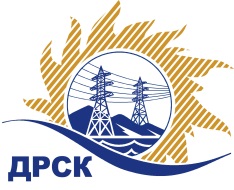 Акционерное Общество«Дальневосточная распределительная сетевая  компания»					Уведомление № 1 о внесение изменений в Извещение и Документацию о закупке № 326/ПрУг. Благовещенск                                                                               15 февраля 2016 г.Организатор (Заказчик) – АО «Дальневосточная распределительная сетевая компания» (далее – АО «ДРСК») (Почтовый адрес: 675000, Амурская обл., г. Благовещенск, ул. Шевченко, 28, тел. 8 (4162) 397-147)	Заказчик: АО «Дальневосточная распределительная сетевая компания» (далее – АО «ДРСК») (Почтовый адрес: 675000, Амурская обл., г. Благовещенск, ул. Шевченко, 28, тел. 8 (4162) 397-147).  Способ и предмет закупки: Открытый электронный запрос предложений (b2b-energo.ru): Периодический медосмотр персонала управления филиала "Амурские ЭС", Базы СП "Центральные ЭС", СП "УТП" (п. Мухинка)	Извещение опубликованного на сайте в информационно-телекоммуникационной сети «Интернет» www.zakupki.gov.ru (далее - «официальный сайт») от 03.02.2016 г. под № 31603274178Изменения внесены:В Извещение: пункт 10   Срок предоставления Документации о закупке: 03.02.2016 г. – 25.02.2016 г.пункт 14 (b)   Дата окончания приема заявок на участие в закупке: 14:00 часов местного (Благовещенского) времени (08:00 часов Московского времени) «25» февраля 2016 года по адресу - Система b2b-esv.пункт 15  Дата, время и место вскрытия конвертов с заявками на участие в закупке: 14:00 часов местного (Благовещенского) времени (08:00 часов Московского времени) «26» февраля 2016 года по адресу - Система b2b-esv  пункт 16 Дата, время и место рассмотрения заявок: Предполагается, что рассмотрение заявок участников закупки будет осуществлено в срок до 17:00 часов местного (Благовещенского времени) «22»  марта  2016 г. по адресу Организатора. Организатор вправе, при необходимости, изменить данный срок. пункт 17 Дата, время и место подведения итогов закупки: Предполагается, что подведение итогов  закупки будет осуществлено в АО «ДРСК»  до 17:00 часов местного (Благовещенского времени) «29»  марта  2016 г. по адресу Организатора Организатор вправе, при  необходимости, изменить данный срок.В Документацию о закупке: пункт 4.2.17. Срок окончания приема заявок на участие в закупке: 14:00 часов местного (Благовещенского) времени (08емьсот пятьдесят пять тысяч четырестадвести:00 часа Московского времени) «25» февраля 2016 года. По адресу - www.b2b-energo.ru. (далее - ЭТП)пункт 4.2.18.  Дата и время вскрытия конвертов с заявками на участие в закупке:  14:00 часов местного (Благовещенского) времени (08емьсот пятьдесят пять тысяч четырестадвести:00 часа Московского времени) «26» февраля 2016 года. По адресу - www.b2b-energo.ru. (далее - ЭТП)пункт 4.2.19. Дата и время и место рассмотрения заявок и подведение итогов закупки: Предполагается, что рассмотрение предложений будет осуществлено в срок до 17:00 (Благовещенского) времени «22» марта 2016  года г. по адресу Организатора. Организатор вправе, при необходимости, изменить данный срокпункт 4.2.20. Дата, время и место подведения итогов закупки:  Предполагается, что подведение итогов  запроса предложений будет осуществлено в срок до 17:00 (Благовещенского) времени  «29» марта   2016 года  по адресу 675000, Благовещенск, ул. Шевченко, 28, каб. 248. Организатор вправе, при необходимости, изменить данный срок	Все остальные условия Извещения и Документации о закупке остаются без изменения.Заместитель Председателя Закупочной  комиссии АО «ДРСК»2 уровня        					            С.А. Коржов            Коротаева Т.В.(416-2) 397-205